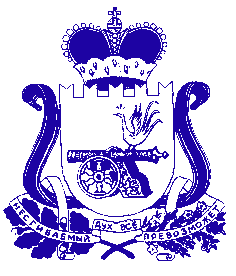 МИНИСТЕРСТВО  имущественных  и  земельных   Отношений  Смоленской областип р и к а з29.02.2024                                                                                                                                        № 0201	В соответствии с пунктом 2.8 Положения о порядке и условиях предоставления в аренду имущества, находящегося в государственной собственности Смоленской области, включенного в перечень имущества, находящегося в государственной собственности Смоленской области, свободного от прав третьих лиц (за исключением права хозяйственного ведения, права оперативного управления, а также имущественных прав субъектов малого и среднего предпринимательства), утвержденного постановлением Администрации Смоленской области от 31.12.2009 № 839,п р и к а з ы в а ю:1. Утвердить прилагаемое Положение о комиссии по рассмотрению заявлений                                о предоставлении государственной преференции в виде передачи в аренду имущества, находящегося в государственной собственности Смоленской области, без проведения торгов на право заключения договоров аренды.2. Признать утратившими силу:- приказ министра имущественных и земельных отношений Смоленской области от 26.01.2024 № 0079 «Об утверждении Положения о комиссии по рассмотрению заявлений о предоставлении государственной преференции в целях поддержки субъектов малого и среднего предпринимательства в виде передачи в аренду имущества, находящегося государственной собственности Смоленской области, включенного в перечень имущества, находящегося в государственной собственности Смоленской области, свободного от прав третьих лиц                                     (за исключением права хозяйственного ведения, права оперативного управления,                 а также имущественных прав субъектов малого и среднего предпринимательства), без проведения торгов на право заключения договоров аренды»;- приказ начальника Департамента имущественных и земельных отношений Смоленской области от 05.09.2022 № 0884 «Об утверждении Положения о комиссии по рассмотрению заявлений о предоставлении государственной преференции в целях поддержки физических лиц, не являющихся индивидуальными предпринимателями и применяющих специальный налоговый режим «Налог на профессиональный доход», в виде передачи в аренду имущества, находящегося в государственной собственности Смоленской области, включенных в перечень имущества, находящегося в государственной собственности Смоленской области, свободного от прав третьих лиц (за исключением права хозяйственного ведения, права оперативного управления, а также имущественных прав субъектов малого и среднего предпринимательства), без проведения торгов на право заключения договоров аренды»;- приказ министра имущественных и земельных отношений Смоленской области от 05.02.2024 № 0107 «О внесении изменений в приказ начальника Департамента имущественных и земельных отношений Смоленской области                     от 05.09.2022 № 884».Министр                                                                                                 Е.В. МакаревскаяПОЛОЖЕНИЕо комиссии по рассмотрению заявлений о предоставлении государственной преференции в виде передачи в аренду имущества, находящегося в государственной собственности Смоленской области, без проведения торгов на право заключения договоров аренды1. Общие положения1.1. Комиссия по рассмотрению заявлений о предоставлении государственной преференции в виде передачи в аренду имущества, находящегося в государственной собственности Смоленской области,                                без проведения торгов на право заключения договоров аренды (далее – Комиссия) является коллегиальным совещательным органом, который рассматривает:	- заявление о предоставлении государственной преференции в целях поддержки субъектов малого и среднего предпринимательства в виде передачи                        в аренду имущества, находящегося в государственной собственности Смоленской области, включенного в перечень имущества, находящегося в государственной собственности Смоленской области, свободного от прав третьих лиц (за исключением права хозяйственного ведения, права оперативного управления, а также имущественных прав субъектов малого и среднего предпринимательства) (далее также – имущество), без проведения торгов на право заключения договоров аренды (далее – заявление субъекта малого и среднего предпринимательства                        о предоставлении преференции);	- заявление о предоставлении государственной преференции в целях поддержки физических лиц, не являющихся индивидуальными предпринимателями и применяющих специальный налоговый режим «Налог на профессиональный доход», в виде передачи в аренду имущества без проведения торгов на право заключения договоров аренды (далее – заявление физического лица о предоставлении преференции);	- заявление о предоставлении государственной преференции в целях поддержки организаций, образующих инфраструктуру поддержки субъектов малого и среднего предпринимательства, в виде передачи в аренду имущества без проведения торгов на право заключения договоров аренды (далее – заявление организации, образующей инфраструктуру поддержки субъектов малого                            и среднего предпринимательства, о предоставлении преференции), документы, прилагаемые к указанному заявлению, и принимает решение:	- о предоставлении государственной преференции в целях поддержки субъектов малого и среднего предпринимательства в виде передачи в аренду имущества без проведения торгов на право заключения договоров аренды                    (далее – государственная преференция для субъектов малого и среднего предпринимательства);	- о предоставлении государственной преференции в целях поддержки физических лиц, не являющихся индивидуальными предпринимателями и применяющих специальный налоговый режим «Налог на профессиональный доход», в виде передачи в аренду имущества без проведения торгов на право заключения договоров аренды (далее – государственная преференция для физических лиц);	- о предоставлении государственной преференции организациям, образующим инфраструктуру поддержки субъектов малого и среднего предпринимательства, в виде передачи в аренду имущества без проведения торгов на право заключения договоров аренды (далее – государственная преференция            для организаций, образующих инфраструктуру поддержки субъектов малого и среднего предпринимательства) или об отказе в предоставлении государственной преференции для субъектов малого и среднего предпринимательства, государственной преференции для физических лиц, государственной преференции для организаций, образующих инфраструктуру поддержки субъектов малого и среднего предпринимательства.	1.2. Организационно-техническое обеспечение деятельности Комиссии осуществляет Министерство имущественных и земельных отношений Смоленской области (далее также – уполномоченный орган).2. Функции и права Комиссии	2.1. Основными функциями Комиссии являются:- рассмотрение заявления субъекта малого и среднего предпринимательства о предоставлении преференции, заявления физического лица о предоставлении преференции, заявления организации, образующей инфраструктуру поддержки субъектов малого и среднего предпринимательства, о предоставлении  преференции и прилагаемых документов на предмет соответствия требованиям, определенным пунктами 2.2 – 2.4, 21.2 – 21.4, 22.2 – 22.4 Положения о порядке                   и условиях предоставления в аренду имущества, находящегося в государственной собственности Смоленской области, включенного в перечень имущества, находящегося в государственной собственности Смоленской области, свободного от прав третьих лиц (за исключением права хозяйственного ведения, права оперативного управления, а также имущественных прав субъектов малого                           и среднего предпринимательства), утвержденного постановлением Администрации Смоленской области от 31.12.2009 № 839;	- принятие решения о предоставлении государственной преференции для субъектов малого и среднего предпринимательства, государственной преференции для физических лиц, государственной преференция для организаций, образующих инфраструктуру поддержки субъектов малого и среднего предпринимательства;- принятие решения об отказе в предоставлении государственной преференции для субъектов малого и среднего предпринимательства, государственной преференции для физических лиц, государственной преференции для организаций, образующих инфраструктуру поддержки субъектов малого и среднего предпринимательства.	2.2. Комиссия в пределах своей компетенции имеет право:	- запрашивать и получать в установленном порядке информацию                                   и материалы по вопросам, относящимся к компетенции Комиссии,                                       от федеральных органов государственной власти, исполнительных органов Смоленской области и организаций, способами, разрешенными федеральным законодательством;	- заслушивать на своих заседаниях должностных лиц, иных заинтересованных лиц по вопросам, относящимся к компетенции Комиссии.3. Структура и порядок формирования Комиссии	3.1. Персональный состав Комиссии, изменения в нем утверждаются приказом министра имущественных и земельных отношений Смоленской области.	3.2. Комиссия состоит из председателя Комиссии, заместителя председателя Комиссии, секретаря Комиссии (без права голоса) и иных членов Комиссии.	3.3. Комиссию возглавляет председатель. Председатель Комиссии руководит деятельностью Комиссии и организует ее работу. В случае временного отсутствия председателя Комиссии руководство возлагается на его заместителя. 	3.4. В состав комиссии входят представители уполномоченного органа, исполнительного органа Смоленской области, уполномоченного в сфере инвестиционной деятельности и развития малого и среднего предпринимательства, иных исполнительных органов Смоленской области, осуществляющих управление имуществом, находящимся в государственной собственности Смоленской области, в соответствии со сферами государственного управления данных органов, Совета по развитию малого и среднего предпринимательства при Правительстве Смоленской области.	3.5. Секретарь Комиссии:	- обеспечивает организацию работы Комиссии;	- своевременно информирует членов Комиссии о дате, времени, повестке дня заседания Комиссии;	- ведет и оформляет протоколы заседания Комиссии.4. Организация работы Комиссии	4.1. Заседания Комиссии проводятся по мере поступления:	- заявлений субъектов малого и среднего предпринимательства о предоставлении преференции;	- заявлений физических лиц о предоставлении преференции;	- заявлений организаций, образующих инфраструктуру поддержки субъектов малого и среднего предпринимательства, о предоставлении преференции.	4.2. Решение о проведении заседания Комиссии принимается председателем (заместителем председателя) Комиссии.	4.3. Заседание Комиссии считается правомочным, если на нем присутствует                   не менее половины членов Комиссии.	4.4. Решения Комиссии принимаются простым большинством голосов присутствующих на заседании членов Комиссии путем открытого голосования                         и оформляются протоколом. В случае равенства голосов голос председательствующего на заседании является решающим.	4.5. Протокол заседания Комиссии подписывается председателем, секретарем и иными членами Комиссии, присутствующими на заседании.	4.6. Решение Комиссии о предоставлении государственной преференции для субъектов малого и среднего предпринимательства, государственной преференции для физических лиц, государственной преференции для организаций, образующих инфраструктуру поддержки субъектов малого и среднего предпринимательства, является основанием для подготовки проекта правого акта о даче согласия на сдачу в аренду или о сдаче в аренду имущества, находящегося в государственной собственности Смоленской области, в соответствии с Положением о порядке и условиях предоставления в аренду имущества, находящегося в государственной собственности Смоленской области, включенного в перечень имущества, находящегося в государственной собственности Смоленской области, свободного от прав третьих лиц (за исключением права хозяйственного ведения, права оперативного управления,                     а также имущественных прав субъектов малого и среднего предпринимательства), утвержденным постановлением Администрации Смоленской области                                от 31.12.2009 № 839.Об утверждении Положения                о комиссии по рассмотрению заявлений о предоставлении государственной преференции в виде передачи в аренду имущества, находящегося в государственной собственности Смоленской области, без проведения торгов на право заключения договоров арендыПриложение к приказу министра имущественных и земельных отношений Смоленской области от 29.02.2024 № 0201